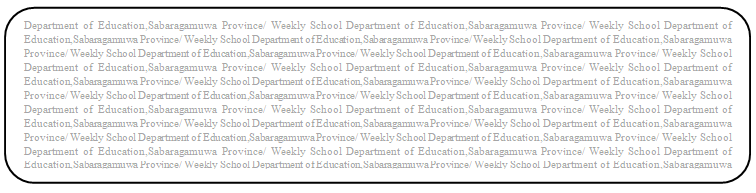 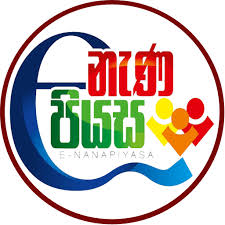 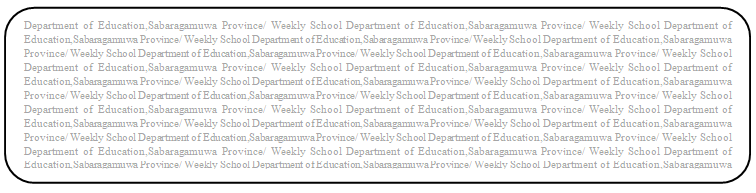 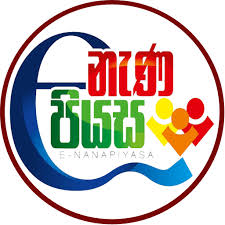 පාඩම :- වර්ගඵලයපෙළපොතේ 148 පිටුව කියවන්න. ඒ අනුව වර්ගඵලය යන්නෙන් අදහස් කරන්නේ කුමක්ද?1 cm x 1 cm සමචතුරස්‍රාකාර ආස්තරයක					1 cm       1 cmආස්තරයේ වර්ගඵලය 1 cm2 ලෙස භාවිතා කරයි.පෙළපොතේ 150 පිටුවේ ක්‍රියාකාරකම 2 අධ්‍යයනය කරන්න. එහි පියවර 1, 2, 3 නිවැරදිව සම්පූර්ණ කරන්න.151 පිටුවේ දැක්වෙන නිදසුන් 1,2 නිවැරදිව අවබෝධ කොට ගෙන   152 හා 153 පිටුවල 25.1 අභ්‍යාසය සම්පූර්ණ කරන්න.1 cm2 ආස්තර භාවිතයෙන් රූප නිර්මාණය කිරීම.1 cm2 වන ආස්තර කපා ඒවා භාවිතයෙන් සංයුක්ත රූප නිර්මාණය කරන්න. එම රූපවල වර්ගඵලයද ලියන්න.උදා:- 1 cm2 වන සමචතුරස්‍ර ආස්තර 6 ක් ඇත්නම්වර්ගඵලය = 6 cm2 වන ආස්තරඉහත උදාහරණ අධ්‍යයනය කර,පෙළපොතේ 154, 155 පිටුවල දැක්වෙන ක්‍රියාකාරකම 3 හා ක්‍රියාකාරකම 4 නිවැරදිව කියවා එය සම්පූර්ණ කරන්න.